Reading Skills – Retrieving information Click on the following link which will take you to the reading skills lesson. You will see the author David Walliams reading extracts from his book Slime. You will then see three activities about retrieving information from these extracts. TaskComplete the first activity in the session. ChallengeCompete the second and third activityhttps://www.bbc.co.uk/bitesize/articles/zrd4f82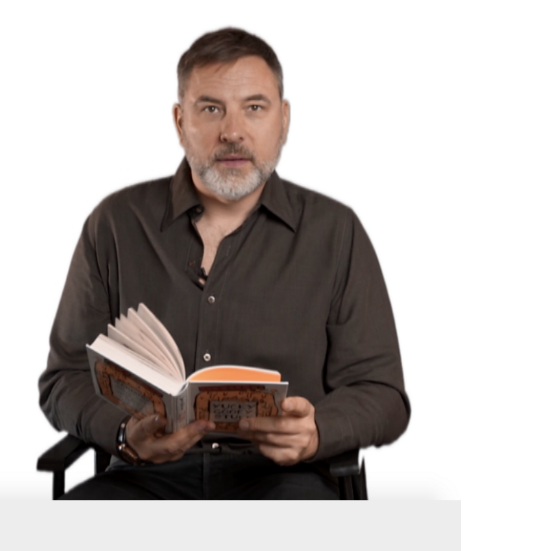 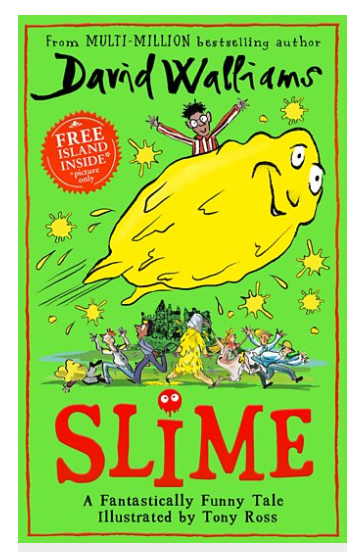 